29.09.22.В целях реализации плана мероприятий по  профилактике наркомании и табакокурения и ВиЧ инфекций среди несовершеннолетних с приглащением представителя отдела просвещения духовного управления г.Махачкалы,  предупредили родителей об   своевременном получении прививок детьми, а также контролировать круг их  друзей с кем они общаются, проводит беседу с ребенком о негативных и пагубных последствиях от наркотических и психотропных  веществ.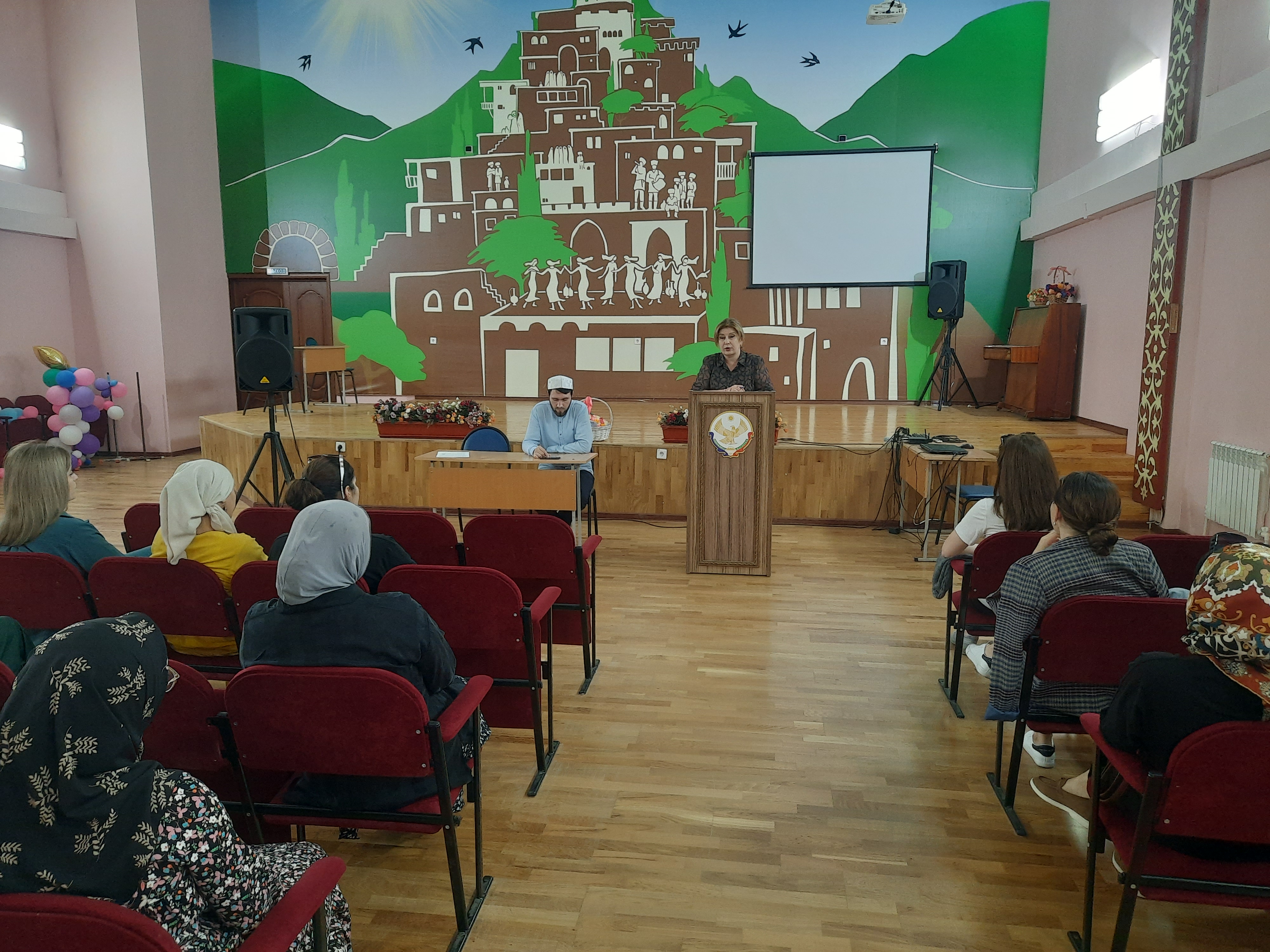 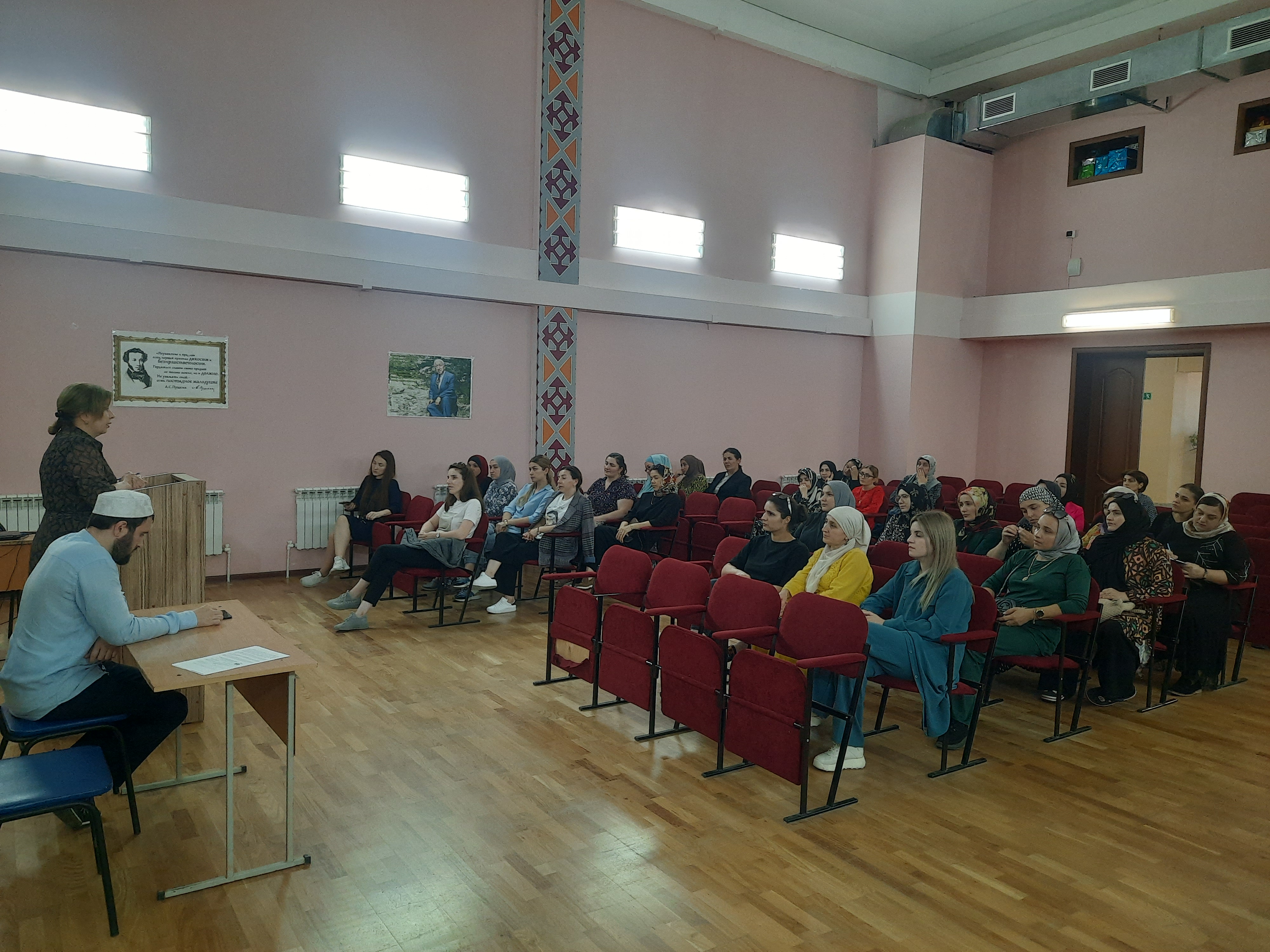 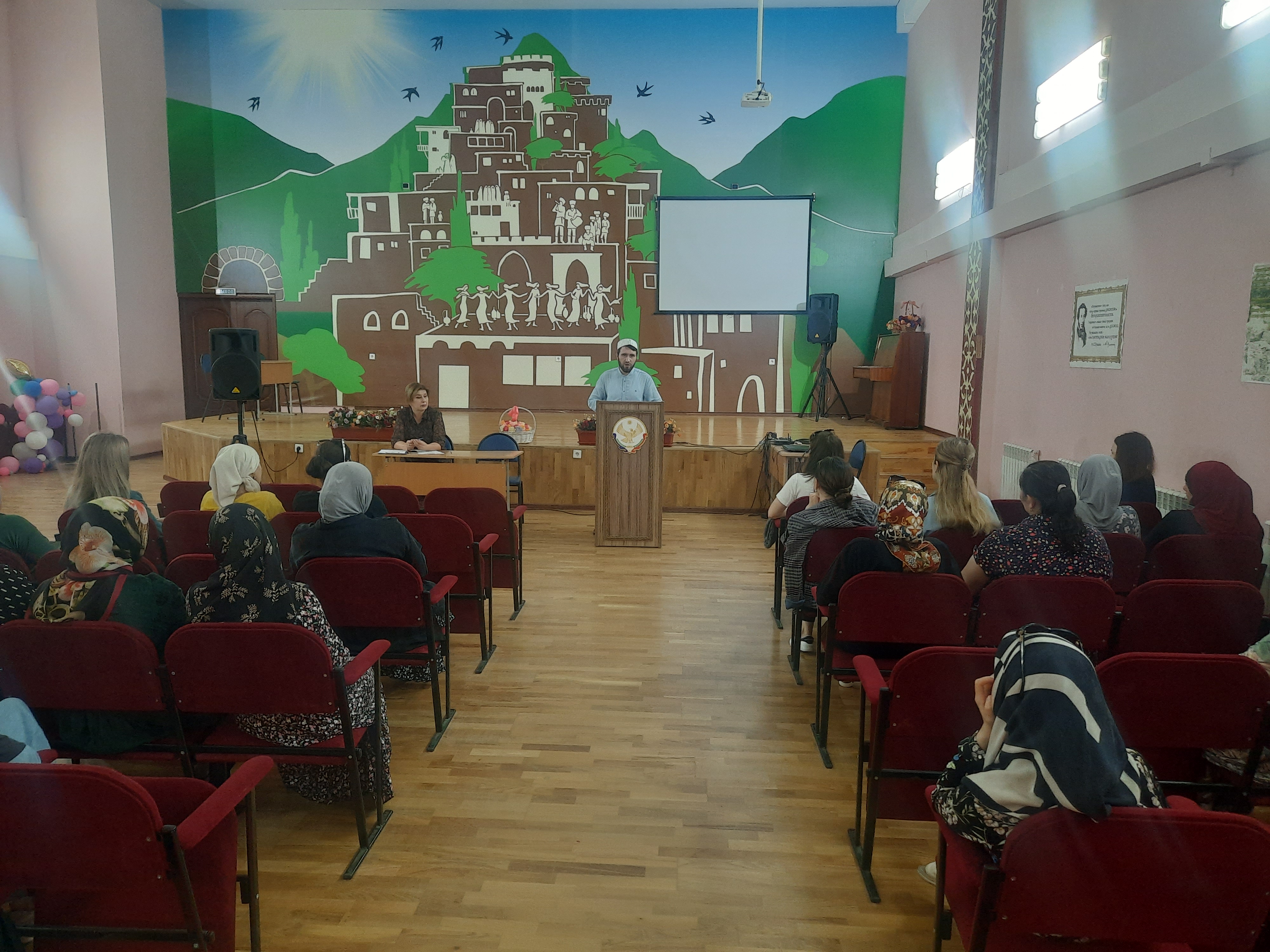 